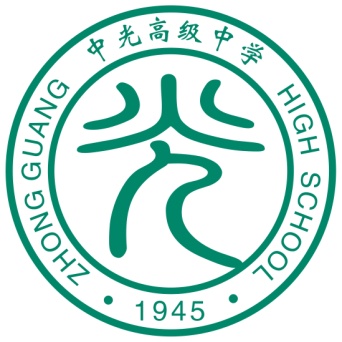 2017年度年度社会责任报告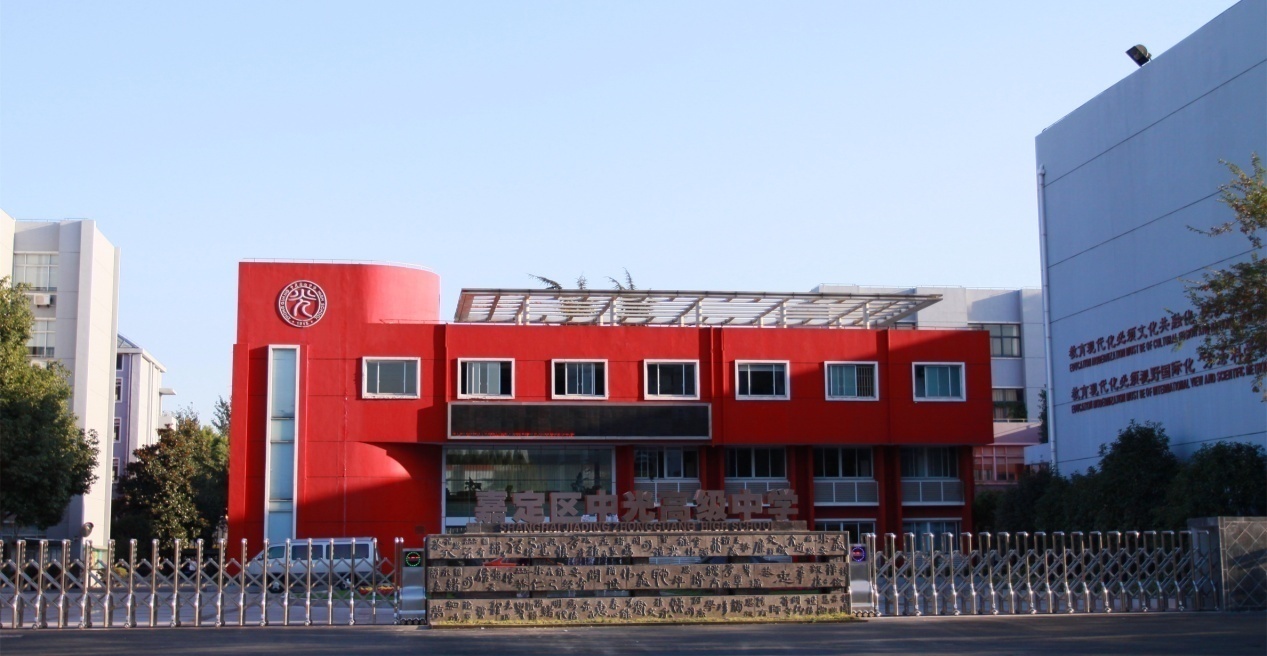 上海市嘉定区中光高级中学第一部分  公开陈述教育关系着每一个人的生存与发展，是民族振兴的基石，是创新进步的源泉。中光高级中学全面贯彻落实《嘉定区教育综合改革方案》，坚持“文化立校，自能发展”办学理念，用文化的意识和方式，开展唤醒学生、激发学生、点燃学生梦想的教育实践活动，关注每一个学生的生命成长，以适合的教育为学生未来发展搭建适合的平台，提供适合的途径，以丰富的学习生活经历，为每一个学生终身发展奠定良好的人生基石。  学校先后被评为全国百家“书香校园”、国家级语文教师专业化发展工程基地校、全国新课程基地、全国优秀文学校园、上海市文明单位、上海市平安示范单位、上海市依法治校示范校、上海市艺术教育特色校、上海市行为规范示范校、上海市校园文化坏境建设示范学校、上海市语言文字示范学校、上海市心理教育示范校、上市普教系统十大校园文化新景观、上海市安全文明校园、上海市语言文字工作先进集体、上海青少年国防教育活动先进单位、上海市第五、六届学校心理健康教育先进集体、上海市普通高中第二批特色项目建设学校等荣誉称号。《上海市嘉定区中光高级中学2016-2017年度-2017年度文明单位社会责任报告》尽可能全面反映了中光高级中学在嘉定区教育局的正确领导下，通过建立健全各项机制，倡导并践行社会主义核心价值体系，强化责任意识，在履行队伍建设责任、人才培养责任、文化传承责任、依法诚信责任、社会服务责任及生态文明责任等社会责任方面所做的工作。相关信息的披露是客观、真实、可靠的。少量内容因工作的延续性超出了上述时间段。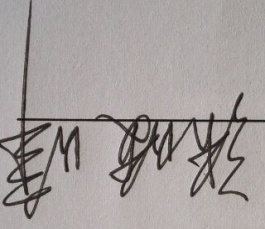    上海市嘉定区中光高级中学党总支书记、校长（签字）：   第二部分  学校概况中光高级中学原为中光中学高中部，2006年3月，中光中学高中部自娄塘镇整体搬迁至嘉定中心城区，根据《关于建立上海市嘉定区中光高级中学的批复》（嘉编[2006]第5号），更名为“中光高级中学”，并沿用至今，是嘉定区教育局下属全民所有制全额拨款公办寄宿制学校。中光在“教育现代化必须文化共融化、视野国际化、民族传承化、方法科学化”办学思想引领下，确立了“自能发展、文化立校”的办学理念，实施以学生发展指导制度为主体的“文化德育”，关注学生的成长与发展，全面实践“适合教育”，让每一个学生都得到是适切的发展，努力探索和实践高中多样化、特色化办学。初步形成以“尊重、关爱、宽容、责任”为价值核心的中光精神文化；具有浓郁文化气息的博物馆式校园环境文化；有一定人文素养的教师文化；体现办学特色的VIP课程文化体系；适合学生发展的特色项目。学校着力推行全面质量管理体系，开展建立现代学校制度建设，初步形成了学校的管理文化、制度文化、质量文化。学校占地面积53亩，现有18个教学班，693名学生，在编专任教师64人。教师年龄、学科教师数、职称结构合理，其中中学高级职称17人，达26.5%；中级职称31人，达48.4%；专任教师本科学历达100%，研究生学历18人，硕士学位毕业20人，达31.2%；中青年教师占93.8%，其中35岁以下青年教师占43.8%；市、区学科带头人各1名，市、区名师工作室2个；区骨干教师5名，镇级骨干教师2 名；校级骨干教师2 名。学校编制本社会责任报告的组织机构见下图所示，学校充分调动各职能部门的积极性，力求高标准、高质量地完成社会责任报告。第三部分  报告内容I -1 队伍建设责任  II-1  教工教育1、社会主义核心价值观宣传多样性学校采用分散学习和集中学习、理论学习和实践行动相结合的方式大力宣传党的十八大五中全会会议精神和习近平主席的重要讲话精神。在党员教职工中积极开展 “创先争优”活动，开展“三严三实”专题教育。积极践行社会主义核心价值观和中国梦，通过电子屏幕、横幅、橱窗、广告墙等形式，进一步更新布置包括“社会主义核心价值观”、“中国梦”、“中学生守则”、“未成年人思想道德修养”、“讲文明树新风”和“杜绝三大陋习”等内容的公益广告，发挥校园文化的育人功能。学校全体党员参加志愿者活动，义务参与交通主干道的文明值勤工作、校园周边环境整治志愿者、校园周边文明秩序的督导员，党员们还不定期义务服务校园、开展先锋力行工程活动等。2、完善教师职业规范和师德考核制度学校全面贯彻教育部《中小学教师职业道德规范》，不断完善《中光高级中学师德规范》和各类师德考核制度。学校全面贯彻落实教育部《中小学教师职业道德规范》，并根据学校实际制定了《中光高级中学教师行为规范》。建立师德师风考核机制和档案，实行教师考核评优师德问题一票否决制，从制度上积极引导教职工树立良好的职业形象，学为人师，行为示范，积极倡导教职工乐于奉献的敬业精神。全体教工开展对嘉定区教育局下发关于师德的文件和关于“严禁中小学校和在职中小学教师有偿补课”有关文件精神的学习，强化师德师风建设。学校认真组织教职工开展师德系列培训活动20项，开展师德“悦读活动”，分别从教师职业道德、专业成长、人文素养等方面，进行了“师德、师风、师魂”等为主题的专项教育活动，学校继续开展 “师生最应该说的十句话”、“师生最不应该说的十句话”宣讲活动。学校通过评选“周礼杲奖”、 “金星德育奖”、“优秀班主任”、“优秀共产党员”、“教坛新秀”、“中光校园之星”等身边的先进典型，来激励广大教职工进一步知荣明耻、明辨是非，进一步弘扬正气。3、主题学习常态化学校在党总支带领下，坚持创建学习型党组织。切实落实中心组学习制度、“三会一课”制度、党员个人自学制度等。成立“七个学习团队”即中心组学习团队、党支部学习团队、班主任学习团队、青年教师学习团队、学生团校学习团队、德育队伍学习团队和退休教师学习团队。教职员工坚持每两周一次的学习例会，每学期初固定开展专题学习与实践活动。如8月份全员学习学科带头人周光珍老师《一片执着 一生痴迷》，9月学习全员学习张峻峰校长《不忘初心，继续前进》报告，11月全员学习李振环副校长《鉴于高考新政下的教学改进工作推进会》专题报告等。2016学年开学初学校邀请专业户外拓展教练到学校为全体教职员工训练。通过活动老师们感受到了合作与沟通的重要性，感受到了“责任、协作、自信”的精髓以及作为团队中的一员所要承担的责任，并自觉地意识到在今后的教学工作中要将这一份感悟传递给学生。II-2  权益保护1、教工录用程序规范、透明，签订劳动合同。学校严格根据《关于印发<上海市事业单位公开招聘人员暂行办法>的通知》的要求，围绕 “科学设岗、公开招聘、择优聘用、能上能下、能进能出”的现代事业单位用人机制，遵循平等自愿、协商一致的原则实行公开招聘。学校成立中光聘任委员会，就本单位人员的聘用、考核、续聘、调整岗位和解聘等具体事项提出意见、做出决定。制定有《中光全员聘用合同制实施方案》，与每个教职工签订聘用合同，员工聘用严格按照规定程序进行。学校组建了有教职工代表参加的“中光聘用工作纪律监督小组”，确保员工录用工作的公正、规范，以保护员工权益。2、实行员工疗休养与健康定期检查制度，落实相关社会保障。学校切实执行各项教工社会保障政策。同时为保障教职员工休息、休假权利，《上海市嘉定区中光高级中学教职工请假制度》对员工工作与休息制度、核心工作时间、员工请假手续（包括病、事、公、婚、丧、计划生育假、探亲假）、加班等作了规定。为保障教职工的身心健康，学校认真执行教育工会的疗休养政策，组织教工分批分时参加暑期工会疗休养，2016-2017年度年组织20多人次参加暑期休养团。认真执行每年为教职工进行体检的福利政策，2016-2017年度年组织全校名教职工和全部退休教工进行了健康检查，做到了体检对象不遗漏、全覆盖，并对查出疾病的教职工及时关心和提供帮助。同时学校工会还组织全体教职工参加上海市职工保障互助会的互助保障计划，参加《上海市总工会教职工医疗保险》、《教职工住院补充医疗保险》、《退休职工住院补充医疗互助保障计划》、《女性之光“姐妹情”关爱保险》、《教职工意外保险》、《嘉定区教育系统在职教职工特种重病团体医疗保险》、《嘉定区教育系统退休教职工特种重病团体医疗保险》，参保率达100% 。并做好各类保险的理赔工作，巩固完善教职工保障机制，增强教职工抗风险能力。每年对离退休教师和家庭经济困难、负担比较重，家庭主要成员或本人长期患大病、重病的困难教职工发放慰问金，夏送清凉，冬送温暖。3、注重教工业务培训，提升各类人员的人文素养    围绕现代教育理念和教育改进要求，联手高等院校、社会文化创业园区、行业专业工作室、社会专业培训机构等，共同开展以艺术特色专业技能、卡内基团队合作教学，教学思维导图运用等相关提升教师教育教学能力的系列培训。组建“教师人文素养周周讲”，有计划、有专题、分层次、分阶段地学习了解文学、历史、哲学、艺术、教育等人类优秀文化成果，丰富教师的人文思想和人文知识，改进与完善教师已有的知识结构；根据教师自身特点和个人发展的趋向定位，在原有基础上重新调整教师文化社团，增设瑜伽社、肉肉植物迷社、钓鱼社、美食社等；实施“中光CH计划”，促进中青年教师和骨干教师团队发展，聘请一批各学科上海市特级教师、教育专家、高校研究学者、社会专业人才等带教青年教师和学科教研团队，设立一年一度的“教学节”，通过课题研究课、教改实践课、人文教育专题课、分类评优课，提升教师的课程执行力；推进“微课”、“微视频”为抓手，开展教师信息化教学能力提升；建立以中青年教师为主的班主任人才库，开展“沟通、德育科研、班会课设计、问题应对处理、安全应急处置”等方面培训；选送优秀班主任、德育干部进行“家庭教育高级指导师”培训，选送优秀教师参加“心理咨询师”和“职业生涯规划指导师”培训。全面实施“文化艺术特色校”创建工程，培养特色学科、特色项目教师团队。全力实践国学、陶瓷艺术、茶艺文化、书画艺术、心理咨询、生涯规划等方面的教师专业发展计划。建立丁志红艺术教育工作室，谢晓敏心理教育工作室，周光珍诵读教学工作室，路戌亮版画工作室，建立拓片、装裱艺术工作室，陶瓷工艺坊、坤雅陶瓷博物馆等。4、畅通师生员工权益诉求和维权的渠道，保护教职工的合法权益。学校努力加强教职工维权工作的制度建设，建立了多渠道的受理机制，畅通教职工利益表达渠道：设立“校长信箱”、“微信平台”“中光家园QQ群”和“校园网”等联系平台，为全校师生提供了随时进行利益表达的渠道；完善教代会制度，2016-2017年度年共召开教代会正式代表大会多次，分别审议先进工作及市模范集体的推荐人选，听取学校党政正副职的述职报告。在教代会上，教代会代表们都经过酝酿，充分发表自己的看法。组织了青年教师、高级教师、少数民族教师、中年教师座谈会座谈会，围绕教师工作、生活、发展过程中遇到的困惑或问题，收集教师的建议与意见。学校实行“行政领导每日值班接待”制度，当值行政人员为教职工答疑解惑，排忧解难；建立工会女工委员会工作机制，为女教工利益诉求提供特殊保障。教职工通过口头诉求、书面诉求和网络诉求等方式，实现了就近表达、便捷表达和有效表达，及时有效地化解各类矛盾纠纷，营造了和谐的劳动关系。学校坚持把民主决策、民主管理摆在首位，增强学校管理工作的透明度。学校重大改革方案、各项规章制度和事关群众利益的事项，必然通过教代会，并通过多种形式公之于众，集中民智，确保了学校决策和管理的民主化、科学化，从而增强了校园的民主氛围，充分了调动广大教职工参政议政的积极性，保证群众积极参与有一个良好的畅通渠道。II-3  安全保护1、安全宣传教育常态化，安全管理落到实处学校认真贯彻落实上级有关安全工作精神，深化宣传，规范管理，成效明显，无任何安全事件发生，项目工程建设顺利实施，教育教学工作秩序井然，得到上级领导的充分肯定和社会群众的好评。学校经常在党总支会、校务会或行政会上研究和规划学校内部安全防范措施的落实和实施，平均每个月不少于1次。详实记录《上海市学校安全防范管理手册》“日常管理版”，每月按时上报《嘉定区学校及周边突出治安问题和隐患排查网络月报系统》。学校为此建立了以校长（法人代表）为组长的安全领导小组，由分管副校长、校务办公室、学生服务部、教学服务部、后勤保障部、年级组等牵头各部门有关人员参与。修改和完善《中光高级中学安全检查制度》等近20余条安全管理制度，并在人员、物资和技术的人防、技防的配备上努力更新与完善；学校还利用晨会、校会、午会、班会、教工大会、军训、黑板报、宣传栏、网络、讲座、演练等多种形式对全体师生进行各种安全知识的宣传和教育；通过生命教育使全体师生知道安全、自我防范和保护的重要性；学校还特别加强了对寄宿制学生的安全管理；以弘扬和培育民族精神教育、生命教育、公民道德教育、文明行为习惯养成教育等主题活动，在校园文化的氛围中增强师生的责任感、自觉性，从而提高学校的安全文明程度。学校定期组织了交通安全、地震逃生等安全教育主题活动，坚持每周一次疏散演练，在校园中牢固树立“安全第一”的思想。  2、建立和完善学校突发事件工作预案及处置规程，落实各类突发事件快速反应机制为了使学校的安全措施真正落实到位，杜绝安全漏洞和隐患，我们在原有安全制度的基础上完善各项规章制度，补全《中光高级中学应对重大突发事件预案》17个，并且备有各类安全突发事件处置的处置规程图。在平常的工作中，学校建立健全定期检查和日常防范相结合的安全管理制度，以及行政值班、学生管理、实验室（特别是危险品）管理、门卫值班、巡逻值班、防火防灾、食品卫生管理、防火安全管理、体育器材检查、健康体检等规章制度；制定和完善了学校突发事件工作预案及处置规程，落实各类突发事件快速反应机制。学生服务部每学期进行不少于一次安全教育讲座，力求及时有效；各班每学期都有安全教育的主题班会活动。通过每天的广播操集合以及每周一次的逃生演练，保证学生熟悉教学楼的疏散线路；结合各种节日、纪念日以及学生的社会实践活动，定期进行安全教育。3、学校加强对校园国防教育、网络安全、对外文化交流活动和大型活动的管理，确保校园安全国防教育列入学校教学课程体系，每年高一新生都进行两次共10天的常态化军训，从而提高全体参训学生的国防意识；学校结合9月份“民防教育宣传周”，通过“国旗下讲话”主题教育，加强对全校师生的民防、国防教育；针对当前校园网络安全的重要性，学校政教处、团委处加强校园网络安全管理，制定相关电脑房、录播室等专用教室使用规定，加强对学生网络安全的教育，加强对校园网、学生贴吧等网络管理，严格规定信息上传权限，明确责任人，确保校园安全； 学校重视对外文化交流等大型活动的安全管理，由学生服务部具体负责此项工作。坚持实行《中光高级中学对外文化交流活动管理制度》、《中光高级中学对外文化交流活动告家长书》等对外交流规章制度，坚持召开对外交流行前安全教育培训会议，深化学生安全意识，提升文化交流效果。本年度我校继续与德国、韩国、新西兰三个国家的学校开展互访交流。2016--2017年度，我校共有师生58人参加交流活动。学生在访学中搜集资料，深入挖掘国外教育、习俗等文化内涵，开展微课题研究，促进更多的学生能够成长为适应现代世界全面发展的具有国际化视野的优秀人才。4、配合相关单位，共同维护良好的校园周边秩序   学校始终把创建上海市文明单位、上海市安全文明校园、嘉定区创建全国文明城区等工作作为学校整体工作的一个重要组成部分。在学校周边环境建设工作中严格执行上海市教委有关“学校周边环境建设”和“上海市学校安全管理手册”的精神要求，积极配合嘉定镇街道和汇龙潭居委进行学校周边环境的治理。学校与嘉定镇嘉城警署密切配合，加强学校周边安全信息交流，及时公布校园周边治安情况。与嘉定镇交通协管员共同加强校门口交通安全，行政值班教师和门卫站岗维护学生上下学交通安全秩序，正确教育引导学生不乘坐“黑车”等无牌无驾照的车辆，不乘坐超载车辆。每月及时上报《上海市文明单位参与文明交通创建情况统计表》，每周及时上报《嘉定区创建全国文明城区重点督查点位整改反馈表》。2016-2017年度年做到了无安全事故和较大及以上责任事故，无交通安全死亡事故和其它一般设备事故的发生I -2  人才培养责任II-4 教育教学1、以“为了每一个学生的终身发展”为核心理念，不断提升办学水平、教学质量和社会效益，彰显特色。上海教育发展的核心理念是为了每一个学生的终身发展，我们所追求的是为了每一个孩子的健康快乐成长。上海教育发展的工作方针是“促进公平，追求卓越，推动创新，服务发展”；而嘉定教育改革和发展的过程中要紧紧围绕区委、区政府现代化新型城市的目标，贯彻嘉定教育“人文铸魂，科技提升” 为核心目标的教育综合改革，加快转变教育发展观念，提升教育现代化水平，推动嘉定教育不断迈上新台阶。因此我们学校教育就必须努力使每一个人的发展潜能得到激发，为学生的终身发展奠基成了我们义不容辞的首要任务。为了进一步保持并彰显学校办学特色，2016-2017年度年学校继续努力加强特色工作建设，并取得了良好的成绩.以博物馆式校园为抓手，开展民族文化传统教育，建设上海市普通高中特色学校   近年来学校在多样化、特色化办学实践中，以文化的意识和方式实施适合教育，形成了以以"博物馆式"校园建设为载体, 积极发挥校园文化的育人功能，培养学生的人文素养，初步形成了以传承中国传统文化为核心的“民族文化特色”、以文化艺术为素养特长的“文化艺术特色”；以职业生涯规划为导航的国家“心理健康教育特色”；以培养科技创新为发展的“绿色生态环保特色”四大特色课程群， 1、开发设计“学生全面发展指导课程群”。在学业指导、生涯指导、思想品德指导、生存生活技能指导、健康指导、科技创新指导、文化认同指导、文化艺术指导等八个方面架构指导课程，推进学生的全面成长与发展。2、与高校、社区教育共建，开发“绿色生态环保课程群”，加强学生的科技创新教育。建立“生化、环境、人类生活”主题教育科普馆，开发、开设《染色与印花》、《降水降尘监测》、《机器人社》、《创新思维与创意设计》等系列校本绿色生态课程，通过研究性学习和课程教学，开展绿色生态创新课程建设和科技创新社会实践活动。3、与高校、文化艺术基地、馆舍等合作共建，开发“文化艺术涵养课程群”，创建“陶艺坊”、“影视、数码创作室”，建立融文化德育、人文素养、艺术情操为一体的数码摄影、影视编导、美术、陶艺、瓷画、龙狮鼓艺体技能等文化艺术类课程，为全面提高学生的文化素养、人文精神、兴趣爱好、一技之长，提供适合其发展的教育服务保障。4、整合校外优质教育资源，开发“民族传统文化国学课程群”，开设国学课和国学晨读。《国学课程》依年段分国学基础、诸子智慧、史家绝唱、诗文韵美、经典赏析五个版块，每节课从阅读思考、精读赏析、感悟体会、活动实践，让学生针对核心问题进行思考，通过《国学》精髓的文化熏陶，让学生领会文字之意，体会文学之美，懂得做人之道。架构学校“VIP”课程体系，提升学校课程文化品位  学校依据“文化为上、育人为本”的课程设计理念，以“宽基础 厚体验 重技能”为课程改革思路，加强学校课程的顶层设计，构建与完善学校“VIP”课程体系，开发出“修身养性，强身健体，人文涵泳，科技创新，生活技能”5个板块十大模块的校本课程，为每一个学生的个性发展提供更加多元、充分满足个性需求、可供多样化选择的“适合教育”课程立交桥。并通过“网上选课、走班制、学分制”管理模式有效实施课程校本课程，让每一个学生都得到适切的发展。开展课堂教学“琢玉计划”，提高课堂有效性教师通过理论学习和专家引领，在对自己的教学行为进行深刻的剖析和反思、对自己的教学实践经验进行提炼和理性归纳的基础上提出了自己的“教学主张”，构建起自己的课堂教学模式（即教学主张建模），并通过课题研究和课堂教学积极地去实践与探索“2020”课堂模式。同时，每位教师根据自己的教学主张制订“课堂教学评价量表”，在同伴的评价中改进自己的教学主张，提升课堂教学的品质和自身的专业素养，从“能手”逐步走向“成熟”，成为一名有思想的“研究者”，提升课堂效率。   2、办学理念、管理制度及教学质量等符合立德树人的需求，重视学生核心素养和创新能力培养学校十分重视学生核心素养和创新能力的培养，制定学生人文素养三年培养计划，成立以校长为组长的“文化德育”领导小组和专项指导小组，有计划地组织教师依据社会的需求、个人的兴趣指向，特长爱好和能力所及，开发校本课程，培育学生的科学素养和人文素养；学校努力建立校本课程开发的保障机制，指导教师将所学知识与技能运用于教育教学中，有机地渗透于教书育人的全程中。2016-2017年度学生教师个人获奖和学校集体奖项均有很大的提升。学校“行止剧社”筹备上海市鲁迅课本剧大赛活动，排练和拍摄话剧《聪明人和傻子和奴才》获得上海市学生话剧节二等奖和最佳舞台创意奖的剧目颁奖II-5  思想道德1、加强未成年人思想道德建设，系统构建社会主义核心价值观和传承中华优秀传统文化教育体系   中光高级中学以党的十八大六中全会精神为指导，认真学习贯彻习近平总书记系列重要讲话精神，通过思想政治教育、校园文化建设、自身能力建设，进一步增强教育的针对性和有效性。学校通过学科德育渗透以及国旗下演讲、晨会课学习交流、主题班会、黑板报等多种形式，以纪念“五·四”运动96周年、“一二·九”运动80周年、十八岁成人仪式等活动为契机，编写《走进中光——入学教育读本》、《中光学生形象大讨论》、《如何正确使用好手机》、《垃圾不落地 中光更美丽》等为抓手，系统构建加强未成年人思想道德建设的教育体系。2、健全并完善学校思想道德建设工作机制，落实《中小学生守则》学校不断完善学生思想道德建设工作机制，成立德育工作领导小组，明确校长是学校思想道德建设工作第一责任人，副书记、副校长、教学服务部、学生服务部、团委、班主任和学科教师组成德育管理网络，定期召开学生思想道德教育工作联席会议，对学生的思想道德建设工作进行分析、交流。校党总支开展了《学校党建带动团建的实践研究》，进一步加强未成人思想道德建设。学校进一步规范德育骨干队伍系统培训机制，继续推行德育孵化室和青年教师联合发展会制度，每月一次班主任论坛，强化班主任团队意识，提高班主任专业水平，促进班主任队伍建设的科学化、规范化、专业化，促进学生全面健康和谐的发展。2015年9月，教育部印发《中小学生守则(2015年修订)》，共9条，282字，涵盖学生德智体美劳全面发展的基本要求。新版《守则》将党的十八大以来，中央对培育和践行社会主义核心价值观、深化立德树人、传承优秀传统文化做出的重大部署落细落小落实，引领和规范学生思想品德与言行举止。学校把落实新版《守则》和《社会主义核心价值观》作为学校德育工作的重点，力求抓出成效，使之成为广大学生的行为习惯。学校通过国旗下讲话、主题班会、宣传等形式组织开展学习，并通过讨论，引导学生制定自己班级的班规、班徽等，引导全校同学切实践行《守则》的要求，从身边小事做起，自觉养成良好的习惯，提升学生文明素养和道德水准。3、学校德育工作特色鲜明，形成全员、全程、全方位育人格局学校从坚持课程育人，系列课程保障道德养成；在未成年人思想道德建设工作中，“坚持传承教化，陶冶精神引领道德养成；坚持开展活动，自我教育促进道德养成”，以“让鲜红的团旗在学生心中飘扬”为宗旨，加强青年团校建设，促进学生树立正确的理想信念和世界观、人生观、价值观。学校每周召开年级主任和中层联席会议，讨论问题，提出整改措施。后勤保障部组织职员参加学生午餐管理和家长督学接待工作，发挥后勤员工的育人功能。学校不断加强团委、学生会、校长助理团、自主管理委员会等学生骨干队伍的建设，充分体现学生自主管理、自主创新的能力。学校还通过专题培训、讲座、“行为规范示范班评选”、“温馨教室的评选”和班主任基本功大赛等形式，不断提高班主任的育人能力，培养一批优秀的班主任。2016-2017年度年学校张惠君和王立杰成为区骨干班主任，谢晓敏和张慧燕成为区考前心理辅导讲师团成员，姚秋霞成为上海市班主任名师工作室成员。I-3  文化传承责任II-6  文化品牌1、弘扬和传承先进和民族文化，运用校训、校史、校歌等校园文化符合引领师生，开展形式多样的仪式教育活动。 “观心”茶艺社、“青白”瓷艺工坊社、“速度”遥控汽车模拟社，摄影社、雕刻社、街舞社、等36个社团成为中光师生传承文化的有效载体。学校利用午间道德课堂，入学教育、周五的拓展课等时间，组织学生对中光校史、校训、校歌进行学习。其中《中兴之歌》的校歌，在嘉定区校歌比赛获得一等奖，并代表嘉定区参加上海市校歌展演。学校还充分利用中国传统节日、校园艺术节、狂欢节等活动，开展传统文化的教育活动。学校围绕“文化立校”要求，结合学校师生实际，在最近两年内，开发了“民族传统文化国学”课程群；国学基础、诸子智慧、史家绝唱、诗词韵美、经典赏析等系列课程群40门校本课程。2、丰富校园文化内涵，建设富有特色的校园文化品牌项目。一是“我考试，我诚信”。把诚信考试、诚信考场作为一个育德的载体。通过学生自主报名、教师推荐，学校把关、大会宣誓等环节，一学期四次开展诚信考试。推行至今，效果十分明显。诚信考试效果佳，考试中的诚信教育，迁移到别的言行也要诚实守信。嘉定电视台还专门来我校就这一诚信考场进行了报道。二是陶瓷文化夏令营韵情怀。中国的陶瓷文化中涵盖的温润、敦厚、沉稳内敛之美，是现代人十分需要和未来社会公民宝贵的素养。基于这样的一种思考，我们除了在学校开设相应的陶瓷文化、瓷画、制瓷课程外，我们还每年组织学生前往千年瓷都古镇景德镇进行为期两周的体验学习之旅，以陶瓷文化的历史流变为脉络，以绘画审美为核心，感受陶瓷绘画淡然、内敛魅力和情怀。三是孔子成人礼有成效。成人礼在古时是指冠礼和笄礼，提示行礼者从此将由毫无责任的“孺子”成为正式跨入社会的成年人，担当起家庭和社会的责任。2016年度中光在嘉定孔庙举办的孔子成人礼免去了冠笄之礼，按照“礼”的内涵，以佩戴智慧巾的形式进行了改进和创新，注入新的时代精神，激励青年们爱国、进步、理性等应有的精神品格。2017年度在学校操场举行创新开展孔子成人礼活动，得到师生家长和社会的一致好评。II-7 文化载体1、推进文化育人阵地建设，如文化长廊、校史馆等建立起历史文化博览廊、主题文化博物馆、班级文化博物场、嘉定法宝博物点以及“生化·环境·生活”校园科技馆，使得校园环境成为既重视民族优秀文化的传承，又注重人类现代文明的传播，融古典精华与现代文明为一体的学校生态园，形成了浓郁的“博物馆式”校园文化氛围。学校被评为上海市十大景观学校。2、加强健康文明的网络文化建设，创新文化载体，有效利用新媒体传播先进文化学校长期以来一贯注重不断加强健康文明的网络文化建设，为了保证校园网宣传工作的安全、高效，本年度内，又联系专业公司，对整个校园网的架构进行了重组，消除了校园网原来存在了安全漏洞隐患，有效地提升了校园网的安全性，确保了学校工作的信息公开、活动宣传，助推了学校的精神文明建设工作。学校继续充分利用好既有的电子显示屏、“公众微信号”、家长QQ群，学校宣传橱窗和校报、校刊等宣传媒介，及时、有效地发布相关信息，不断、传播先进文化。2016-2017年度年学校在微信编辑上进行改版，更适合社会需求，阅读量和点赞量也有了很大的提高。I-4 依法诚信责任II-8  守法执法1、制定并实施学校章程，形成依法治校的工作体系学校章程是学校可持续发展的“制度源泉”,是统领学校各项工作的“小宪法”。2016-2017年度年9月，根据学校发展的实际情况，学校再次对章程作了修订。在修订过程中采取了自下而上的程序，既充分听取广大教职工意见，做到集思广益,又严格遵循相关的法律、法规。学校章程的制定和完善为学校依法治校工作体系的形成奠定了制度基础。在此基础上，学校构建了以“服务·和谐·效率”为主题词的科学管理理念，建立了党政集体领导、教代会民主参与的校长负责制，实行了“程序规范，目标细化，责任明确，重心下移，强化效率”的管理策略，形成了“以人为本、行为规范、运转协调、公正透明、廉洁高效”的管理体制。中光高级中学获得了上海市依法治校示范校荣誉称号。2、积极开展社会公德、职业道德和法制宣传教育；增强师生员工自我约束和诚信守法的意识学校积极开展普法教育，着力提高全校师生的法制意识和诚信守法观念，努力营造一个安全、文明、健康的育人环境。制订了《上海中光高级中学教职工文明守则》，规范每个岗位的职责和要求。每年评选出金星德育奖、周礼杲奖等优秀工作者，予以表彰。开展争创文明班室、优秀班级评比活动。学校注重社会公德教育。通过各类校内外活动引导高中生树立理想信念、锤炼道德品质、养成行为习惯、提高科学素质、发展兴趣爱好、增强创新精神和实践能力。如：高一年级军训，高二年级学农，高三成人仪式，暑期红色之旅，在日常工作中，学校加强对中学生的公德教育，以对学生的日常行为作指导出发，使其养成良好行为习惯和公德意识。对全体教职工，通过《教育法》、《教师法》、《未成人保护法》、《预防未成年人犯罪法》和《教师职业道德行为规范》等法律法规的学习及法律知识讲座，增强了依法执教的意识，杜绝体罚、变相体罚学生等违反师德行为的现象。增强师生员工自我约束和诚信守法的意识。实行分管校长年级组负责制，积极深入群众，及时掌握教育教学动态并提出指导建议。同时主动接受教职工、学生及其家长以及社会对学校教育教学工作和管理活动的意见和建议，认真受理家长来电来信，及时调查核实，主动沟通，均能得到圆满解决。利用学校家长委员会，实行家长督学制度。2016-2017年度年度家长对学校办学满意度问卷调查中满意率达99.92%。本年度学校没有任何违法案件发生。员工劳动法知晓率100%，各类业务合同履行率100%。3、对信访举报和违规问题等查处及时、规范作为上海市“依法治校示范校”，多年来恪守“依法治校”的信念，坚持做到在“文化立校”的同时，实现“依法治校”。学校以较为完整、规范、严密的规章制度来处置学校事务，凡事讲程序、求规范，重制度，更始终强调将党和国家的教育方针作为学校所有办学行为的总指针，以此引领学校各方面工作的开展。我们在办学过程中长期来学校还坚持面向全体师生的普法教育，努力提升师生的法制意识，努力让师生做到自觉守法、认真执法。因而，学校办学相当规范。2016-2017年度年，同以往多年来一样，社会各界对学校办学的评价较高，美誉度较好，没有任何违法案件发生，也没有乱收费、乱办班等违规问题发生。在学校所接受的“安全文明校园检查”和“规范收费检查”等各级各类检查评比中，在“依法办学”这方面，无不得到充分的肯定，2016-2017年度年年终学生家长对中光工作的测评，达到了99.92分。II-9 社会形象1、推进党务公开和校务公开。学校每年要召开校务会议40余次，支委会议40余次，讨论学校的各类重大事项，交流日常工作。同时将校务以校务公开栏、校园网、教代会、校长信箱和党政工干部接待日、各种层面的座谈会等形式向全体教工公开。建立了校务公开监督小组，对校务公开进行全方位监督，保证公开的真实性和有效性。学校成立了由周边地方政府、企事业单位、所属社区、家长、学生、教师、学校管理层代表等组成的家校教育共建理事会。学校发展规划的制定、每学期的工作计划，学校改革大计等都由理事会集体讨论通过，拟定决策后实施。凡涉及学生利益的大事，还邀请家长督学、家委会代表一同参与。学校每年的高三优秀毕业生的推优工作，都是在理事会的监督下实施，确保公平、公正、公开。2、建立学校信息发布制度，及时公开学校信息根据社会公众的需求，加强校内区域板块信息的收集建设，增强信息发布的时效性和快捷性。一是完善学校网络宣传工作机制，实行行政部门栏目负责制度，及时发布各条线信息。二是组建了网络宣传通讯员队伍，队伍涵盖了各班级和各教研组，此举大大提高了学校信息收集的速度。一年来，通讯员各司其责，密切关注我校各条线的工作动态，及时报道各类信息总计180多条。学校加强校园网公示，在校园网设置有公告栏，及时公开教职工考核聘用情况、教职工的职称评审、先进个人的评选、学校收费学生推优等情况。学校还建设了文明单位创建网，接受社会对我校文明单位创建的评价。3、及时应对和反馈社会、媒体舆论监督及家长意见。学校建立网络、电话、校长邮箱、信箱等多种途径的信息收集反馈机制，及时了解社会、家长、各级部门对学校办学的反馈，并及时汇总给校领导做决策参考。学校每年利用网上测评软件对教师进行测评，帮助教师了解学生心声，建立和谐师生关系。通过“家长督学”这一办学机制，加强对家长意见的反馈。每学期，学校都会收到家长督学的意见或建议，大大提升了学校的管理水平与办学质量，不仅赢得了家长的理解与支持，减少了家校矛盾，还得到了许多校本课程的资源和教育志愿者。因此在每学年区家委会组织的问卷调查测评中我校的满意度始终名列同类学校前列。I-5社会服务责任II-10 社会贡献1、自觉履行公共责任，积极开展对口支援、慈善公益等活动学校一直积极参加扶贫帮困、帮老助残，开展“大手牵小手 悠悠志愿情”的系列活动，通过义卖筹集款项——爱心捐书——志愿结对的方式，开展献爱心，暖人心的慈善捐助活动，将爱心义卖筹募善款寄给青海、新疆等地的中学；定期慰问社区和福利院的孤寡老人；牵手嘉定区成佳学校，通过互动游戏、温暖拥抱等活动传递爱的问候；今年我校7名志愿者参加红十字会举行的造血干细胞匹配入库活动；全校师生每年都积极参与“蓝天下的至爱慈善一日捐”活动，共计捐款8100元。作为社区居民健身场地开放点，为了更好为社区居民服务，学校进行了灯光工程的改造，双休日、寒暑假安排志愿者，为周边居民健身活动提供服务，为周边企业开展运动会和各类比赛提供帮助。2016年度年暑假雅昌文化传媒企业运动会在中光教师裁判的组织管理下成功举行，双休日嘉定区业余足球队来校训练，网球场也适时对社区开放。学校不仅向社会开放公共资源，更充分发挥自身的智力优势，为共建单位职工子女提供考前辅导、志愿填报咨询指导，帮助共建单位培训广播操；为嘉定镇消防支队提供文化辅导；指导社区开展艺术节，组织学生艺术团参与社区的艺术节，在社区组织开展美术作品展览活动，积极为社区文化建设服务，积极参与学习型社区活动。2、倡导自愿无偿献血，献血工作落实良好学校努力探索献血组织工作的摸式，经常开展无偿献血知识的宣传，整合资源，精心安排，大力推动自愿无偿献血工作的健康发展。每年均有教职工积极自愿报名参加献血工作，每年均圆满完上级布置的无偿献血工作任务，今年超额完成。3、积极参与社区文明共享共建，主动为社区服务立足校园周边，与嘉定财政局、党校、卫生局、环境监测站共建，积极参与嘉定镇街道社区文明共享共建。学校40人次参加义务交通执勤，每月组织4位志愿者到督查点检查督促，每周安排志愿者捡拾塔城路绿化带内垃圾。II-11志愿服务1、弘扬志愿精神，形成志愿服务长效机制。学校已形成较为完善的长效志愿服务机制。党员教师、普通教师、青年教师以及学生均有各自固定的志愿服务项目，做到“定地点、定时间、定人员、定内容”，取得良好效果。将学生志愿服务活动与落实高中生综合素质评价相结合，学校倡导“人人都是志愿者”，志愿者服务制度完善、措施落实、活动规范、形式多样。2016-2017年度年学暑假学校与嘉定档案馆、嘉定镇街道、韩天衡美术馆、嘉定镇街道阳光彩虹社工事务所等十几家单位签订学生社会实践活动基地协议，在高一学生中全面开启志愿活动新模式，学士参与率100%，在实践中他们明白了什么是社会工作，体验社会的责任、义务与价值。学校成立了爱心助学社，教师牵手学生，定期开展学习辅导和思想交流活动，联合嘉定镇街道阳光彩虹社工事务所启动“成长伴我行”牵手助学行动，开展“创城文明岗”交通志愿服务活动，定期在城中路、塔城路路口进行交通文明引导服务，寒暑假组织师生青年团员积极参加社区志愿活动，丰富社区学生的假期生活；学校心理教师分别担任嘉定区青少年心理健康辅导中心志愿者、嘉定区妇联相约星期三工作室心理志愿者、担任嘉定镇街道阳光彩虹社工事务所心理志愿者，利用寒暑期时间为嘉定镇街道贫困家庭家长或子女提供团体心理辅导，开展个别心理咨询。春节、暑假、八一建军节期间慰问消防官兵和高温下的环卫工人；重阳节、寒假期间慰问敬老院老人，演出文艺节目，送上关怀，进驻社区街道开展文明创建宣传和文化知识传承活动，中光成为创建文明的积极开拓者与传承文化的实践者。I-6、文明生态责任Ⅱ-12低碳环保  1、开展绿色、环保低碳和节能教育，推进节约型校园创建，有举措、有成效学校坚持建设节约型学校，充分利用校园网络、宣传栏、黑板报、学生班会课等，营造“人人讲节约、事事讲节约，时时讲节约”的全校节能氛围。深入推进低碳节能，参与社区环境保护，建设绿色校园，倡导“光盘行动”，注重节水节电，执行《中光高级中学水电管理制度》，全校使用节能灯、使用节能净水装置；倡导无纸化办公，充分利用网络办公，减少办公用纸；学习贯彻执行中央“八项规定”，严格公务用车管理，严格遵守公务接待的标准，厉行节约，提高教职工廉洁自律的自觉性。在全校师生的共同努力下，学校近年来能源消费情况逐年减少，真正做到了低碳节能降耗。学校每年定期开展以“绿色生态科技”为主题的“中光科技节”系列活动。如：环境保护从我做起的绿色环保行动计划；废电池收集处理行动；塑料制品回收及利用；节省纸张、节约水电、垃圾分类等绿色画报行动，以及“科技与环保”电脑小报评比、科技影视观感小论文评比，“变废为宝”科技制作比赛、“新能源的开发利用”科技小发明竞赛、“我创造我发明”作品评选活动等等。学校与上师大生命与环境科学学院共建，组织学生定期开展与大气、水、噪声、土壤等四大污染有关的研究，开展与环境保护监测有关的环境保护实践活动。与嘉定区环保局、环境监测站共建，利用每周五下午及暑假专门组织学生开展水资源研究实践活动，学习水质检测方法，探究水污染的原因、现状及整治方法，并到嘉定区各社区完成水质测量的实践工作。2、注重生态校园建设，加强学校绿化规划和管理，校园内外环境整洁、优美，推进垃圾分类处理作为上海市十大景观校园，学校一贯重视绿化工作，聘请有资质的绿化养护公司进行绿化养护。每年都有计划地对校园绿化薄弱区域进行整治。2016-2017年度年完成了教学楼平台绿化围栏和校园博物馆顶棚绿化等。通过全体师生的不懈努力，校园绿化环境优美、景观丰富，为全体师生创造了良好的学习、生活环境。学校严格执行环保法规，垃圾清运均由嘉定镇环卫所清洁所负责，食堂建立油水分离装置，学校污水管和粪管分纳，所有生活污水均符合规定稳定排放，没有污染源产生。校园内设有废旧电池专用回收桶，并在主干道和学生教室均添置分类垃圾桶。3、卫生防疫体制健全，卫生工作、无烟校园达标卫生防疫体系健全，卫生工作达标，作为嘉定区健康促进学校，我们一如既往地本着“一切为了学生健康”的服务理念，实施和推广健康促进工作，以我们所能，为学生创造更有利他们健康发展的支持性环境，提供良好的个人健康服务，促进每一位师生身心和谐发展。结合爱眼日、爱牙日、世界无烟日、世界红十字日、爱国卫生月等，以广播、黑板报、宣传栏、大屏幕、健康教育课、主题班会、学科渗透等方法大力宣传健康知识；深入开展沙眼、龋齿等六病防治工作；防治传染病措施到位，严格实行晨检制度，同时落实消毒、防控宣传，科学有序积极地做好我校疫情防控工作，防范传染病在我校的暴发流行，减少了传染病的发病率；贯彻落实《上海市控烟条例》，校内设置控烟标志，不设吸烟室，加强控烟宣传。学校为上海市无烟学校，贯彻落实《上海市控烟条例》，制订《中光高级中学控烟条例》，明确规定了校内禁烟，并制订了相关的奖惩制度。学校的教室、图书馆、会议室等公共场所都有“禁止吸烟”的醒目标志，校内不设吸烟室，不设烟具，学校小卖部不销售香烟，不做任何形式的烟草广告。校师生对《条例》内容、吸烟和被动吸烟有害健康的知识知晓率达100%。学校控烟监督小组成员不定期抽查，全体教职工和全体学生共同参与控烟活动，人人争做控烟的主人，相互监督。有力地提高了师生员工的禁烟责任感，增强了控烟能力。第五部分  预期与展望I-1  报告的预期绩效本报告全面反映了上海市嘉定区中光高级中学在2016-2017年度年1月至12月，通过依法办学、师资研修、教师发展、课程改革、教育教学、特色创建和示范辐射，在履行员工责任、服务责任、诚信责任、社区责任和环保责任等社会责任方面所做的工作。有一定的成绩，但与上级领导与兄弟学校相比，自身还有许多需要反思和改进的方面。I-2  报告展望展望2016-2017年度年，全体“中光人”将始终不渝的贯彻、落实党和国家的教育方针，依据国家及上海市《中长期教育改革和发展规划纲要(2010－2020年)》的精神，紧紧围绕嘉定区教育局工作的总体要求， 学校将一步注重履行社会职责，积极践行社会主义核心价值观，认真实施学校《五年规划》（2016-2017年度～2020年），秉承“自能发展、人文见长”的办学理念，以“尊重、责任、关爱、宽容”的精神严谨治校，大力弘扬“朴实精进、致知力学”的校风，“淳朴、务实、善教、亲和”的教风和“朴实、明理、进取、乐学”的学风，贯彻“以文立身、以文益智、以文孕美”办学思路，关注每一个学生的生命成长，以适合的教育为学生未来的发展搭建适合的平台，提供适合的途径和丰富的学习生活经历，为学生终身发展奠定良好的基础，续创2016-2017年度至2017年市文明单位。 第六部分  社会评价    I-1社会荣誉学校先后被评为全国百家“书香校园”、国家级语文教师专业化发展工程基地校、全国新课程基地、全国优秀文学校园、上海市文明单位、上海市平安示范单位、上海市依法治校示范校、上海市艺术教育特色校、上海市行为规范示范校、上海市校园文化坏境建设示范学校、上海市语言文字示范学校、上海市心理教育示范校、上市普教系统十大校园文化新景观、上海市安全文明校园、上海市语言文字工作先进集体、上海青少年国防教育活动先进单位、上海市第五、六届学校心理健康教育先进集体、上海市普通中学特色学校等荣誉称号2016-2017年度年度学校层面区级以上荣誉60项，教师个人区级以上荣誉96项，学生个人区级以上荣誉424项,合计580项。学校教师承担国家、上海市及嘉定区课题18项，在全国核心期刊、省市级期刊及区级刊物发表论文、论著22篇，科研成果和论文获奖23。2016年度高考本科录取率59.1%，2017年高考本科录取率在85%以上，超出区教育局给于指标，2016-2017年度学校高考再创辉煌。I-2领导关怀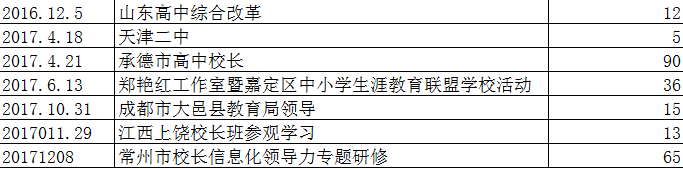 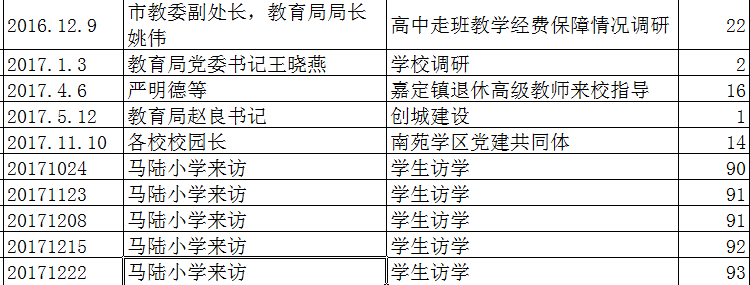 I-3媒体报道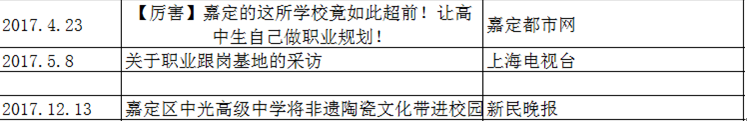 I-4公众反响  中光高级中学蝉联上海市文明单位（和谐校园）至今已3届（共6个年头）。2018年，学校继续将文明单位创建以及“嘉定区创建全国文明城区”工作纳入学校总体布局、融入各项工作之中，积极开展相关系列活动，巩固和提升市文明单位的创建成果，履行市文明单位的社会责任已成为常态。学校的教育质量、管理水平及文化建设得到了社会公众的广泛认同。  2016-2017年度年学校又增加多个奖项和荣誉称号，上海市心理健康教育示范校、上海市普通中学特色学校、上海市家庭教育中光分中心、上海市语言文字工作先进集体、上海市学生发展指导青年突击队、上海市青年五四奖章集体、上海学校心理健康教育活动月组织奖、上海市教育人事人才交流协会人事人才工作先进集体、上海市第二届校园原创微视频Film网络展评活动优秀组织奖、嘉定区家委会先进集体、嘉定镇街道暑期工作优秀组织奖、嘉定区学生心理心理健康教育中光分中心、嘉定区青少年创客联合体成员单位等荣誉称号。上海市嘉定区中光高级中学                                                2017年12月时间内容来校人数2016.6.29广东实验中学302016.10.16华师大家庭教育专家开设家庭教育讲座402016.8.18赵国兴副局长视察校工程102016.9.13章曦区长流动美术馆战略合作签约仪式602016.10.19王浩副区长走访调研学校62016.11.15辽宁省锦州市校长代表团402016.11.24江苏省学校教师来校参观82016.11.29创城建设12016.11.29江苏省苏州市骨干校长代表团30序号发表日期文章标题报刊杂志名称12016.5.20中光高中陶瓷文化“炉火纯情”文汇报22016.5.18采访中光学生陶瓷展上海电视台32016.9.20嘉定区流动美术馆启动嘉定报42016.10.20潜心育人 托举生命的教育中国教育报